РОССИЙСКАЯ ФЕДЕРАЦИЯАДМИНИСТРАЦИЯ ГОРОДА МИНУСИНСКАКРАСНОЯРСКОГО КРАЯПОСТАНОВЛЕНИЕ04.09.2023                                                                                           № АГ-1851-пОб утверждении схемы границ прилегающей территории города Минусинска, ул. Абаканская, 51, пом. 7В соответствии с Федеральным законом Российской Федерации от 06.10.2003 № 131-ФЗ «Об общих принципах организации местного самоуправления в Российской Федерации», Уставом городского округа город Минусинск Красноярского края, законом Красноярского края от 23.05.2019 № 7-2784 «О порядке определения границ прилегающих территорий в Красноярском крае», решением Минусинского городского Совета депутатов Красноярского края от 29.06.2021 № 42-274р «Об утверждении Правил благоустройства территории муниципального образования город Минусинск», ПОСТАНОВЛЯЮ:  Утвердить схему границ прилегающей территории города Минусинска, ул. Абаканская, 51, пом. 7 (согласно приложению).Опубликовать постановление в средствах массовой информации, осуществляющих официальное опубликование нормативно-правовых актов администрации города Минусинска и разместить на официальном сайте муниципального образования город Минусинск в сети Интернет.Контроль за выполнением постановления возложить на первого заместителя Главы города Стрельцова Д.Н.Постановление вступает в силу со дня подписания.Глава города                                            подпись                                             А.О.ПервухинПриложение к постановлению администрации города Минусинскаот 04.09.2023  № АГ-1851-пСхема границ прилегающей территорииСхема границ прилегающей территорииНаименование объекта, по отношению к которому устанавливаются границы прилегающей территорииЗемельный участокАдресг. Минусинск, ул. Абаканская, 51, пом.7Кадастровый номер квартала(-ов), в котором расположен объект(-ы) (земельный участок, ОКС), по отношению к которому устанавливаются границы прилегающей территории)24:53:0110368Кадастровый номер объекта(-ов) (земельный участок, ОКС), по отношению к которому устанавливаются границы прилегающей территории24:53:0110368:1952Сведения о границах прилегающей территорииСведения о границах прилегающей территорииСведения о границах прилегающей территорииСведения о характерных точках границ прилегающей территорииСведения о характерных точках границ прилегающей территорииСведения о характерных точках границ прилегающей территорииОбозначение характерных точек границКоординаты, мКоординаты, мОбозначение характерных точек границXY1231374491.4919044.532374492.3319045.583374499.9519055.144374501.2519054.145374501.6119054.596374498.9719056.687374490.1719045.591374491.4919044.53Графическая часть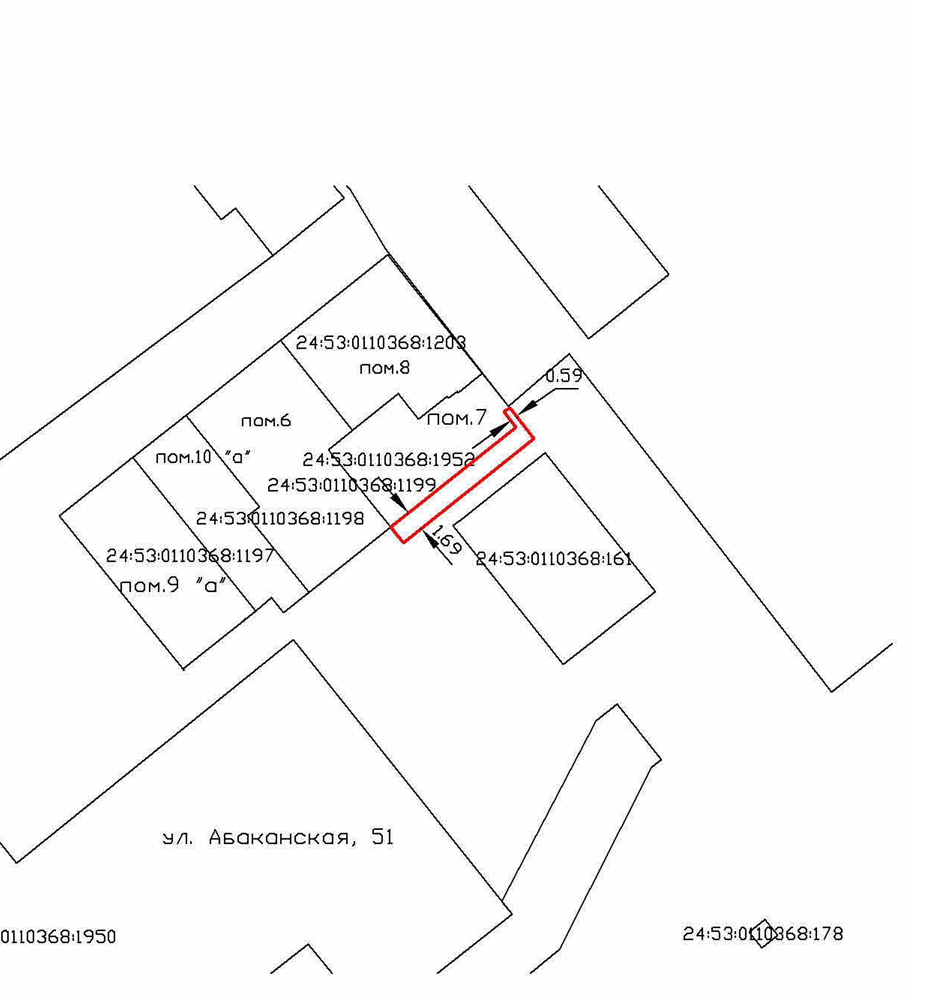 Масштаб 1:500Условные обозначения